Gilbreath Reading Association #47100 Membership Application, 2017-18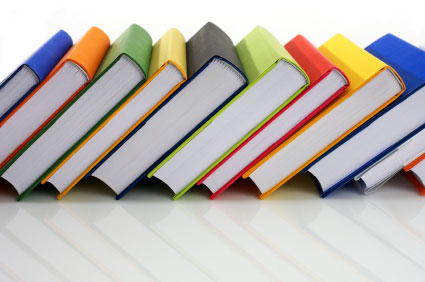 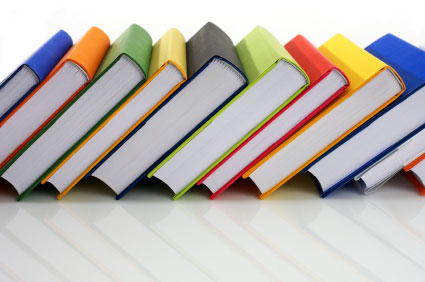 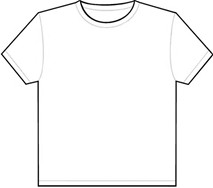 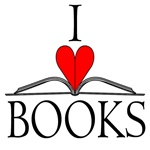 Membership includes the bi-annual edition of The Tennessee Reading Association’s online journal, The Literacy Teacher. - - - - - - - - - - - - - - - - - - - - - - - - - - - - - - - - - - - - - - - - - - - - - - - - - - - - - - - - - - - - - - - - - - - - - - - - - - 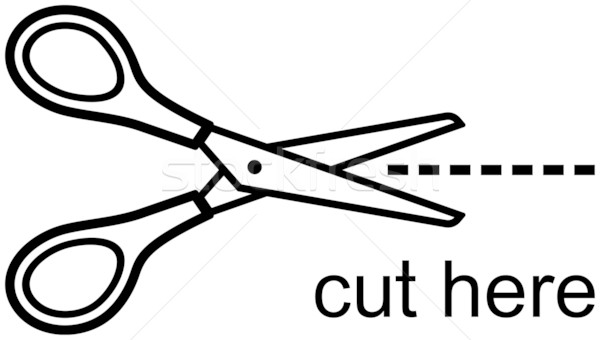 Gilbreath Member ReceiptMembership July 01, 2017-June 30, 2018